ОБЛАСТНОЙ ЗАКОНРОСТОВСКОЙ ОБЛАСТИО СОЦИАЛЬНОМ ОБСЛУЖИВАНИИ ГРАЖДАН В РОСТОВСКОЙ ОБЛАСТИПринятЗаконодательным Собранием29 августа 2014 годаГлава 1. ОБЩИЕ ПОЛОЖЕНИЯСтатья 1. Предмет регулирования настоящего Областного закона1. Настоящий Областной закон в соответствии с Федеральным законом от 28 декабря 2013 года N 442-ФЗ "Об основах социального обслуживания граждан в Российской Федерации" (далее - Федеральный закон "Об основах социального обслуживания граждан в Российской Федерации") регулирует отдельные отношения в сфере социального обслуживания граждан (далее - социальное обслуживание) на территории Ростовской области, определяет в указанной сфере полномочия органов государственной власти Ростовской области, а также наделяет органы местного самоуправления отдельными государственными полномочиями Ростовской области в сфере социального обслуживания.2. Действие настоящего Областного закона распространяется на граждан Российской Федерации, на иностранных граждан и лиц без гражданства, постоянно проживающих на территории Ростовской области, беженцев (далее - граждане, гражданин), а также на юридических лиц независимо от их организационно-правовой формы и индивидуальных предпринимателей, осуществляющих социальное обслуживание граждан в Ростовской области.Статья 2. Основные понятия, используемые в настоящем Областном законеВ настоящем Областном законе используются основные понятия, предусмотренные статьей 3 Федерального закона "Об основах социального обслуживания граждан в Российской Федерации".Статья 3. Принципы социального обслуживания1. Социальное обслуживание основывается на соблюдении прав человека и уважении достоинства личности, носит гуманный характер и не допускает унижения чести и достоинства человека.2. Социальное обслуживание осуществляется также на следующих принципах:1) равный, свободный доступ граждан к социальному обслуживанию вне зависимости от их пола, расы, возраста, национальности, языка, происхождения, места жительства, отношения к религии, убеждений и принадлежности к общественным объединениям;2) адресность предоставления социальных услуг;3) приближенность поставщиков социальных услуг к месту жительства получателей социальных услуг, достаточность количества поставщиков социальных услуг для обеспечения потребностей граждан в социальном обслуживании, достаточность финансовых, материально-технических, кадровых и информационных ресурсов у поставщиков социальных услуг;4) сохранение пребывания гражданина в привычной благоприятной среде;5) добровольность;6) конфиденциальность.Глава 2. ПОЛНОМОЧИЯ ОРГАНОВ ИСПОЛНИТЕЛЬНОЙ ВЛАСТИРОСТОВСКОЙ ОБЛАСТИ В СФЕРЕ СОЦИАЛЬНОГО ОБСЛУЖИВАНИЯСтатья 4. Полномочия Правительства Ростовской области в сфере социального обслуживания1. К полномочиям Правительства Ростовской области в сфере социального обслуживания относятся:1) правовое регулирование и организация социального обслуживания в Ростовской области в пределах полномочий, установленных Федеральным законом "Об основах социального обслуживания граждан в Российской Федерации";2) утверждение государственных программ Ростовской области в сфере социального обслуживания и контроль за их исполнением;3) определение органа государственной власти, уполномоченного на осуществление предусмотренных настоящим Областным законом полномочий в сфере социального обслуживания (далее - уполномоченный орган Ростовской области в сфере социального обслуживания);4) утверждение регламента межведомственного взаимодействия органов исполнительной власти Ростовской области в связи с реализацией полномочий Ростовской области в сфере социального обслуживания граждан;5) утверждение порядка предоставления социальных услуг поставщиками социальных услуг;6) установление порядка утверждения тарифов на социальные услуги на основании подушевых нормативов финансирования социальных услуг;7) утверждение нормативов штатной численности организаций социального обслуживания, находящихся в ведении уполномоченного органа Ростовской области в сфере социального обслуживания (далее - организация социального обслуживания Ростовской области), нормативов обеспечения мягким инвентарем и площадью жилых помещений при предоставлении социальных услуг указанными организациями;8) утверждение норм питания в организациях социального обслуживания Ростовской области;9) утверждение положения о региональном государственном контроле (надзоре) в сфере социального обслуживания граждан в Ростовской области;(п. 9 в ред. Областного закона РО от 22.11.2021 N 614-ЗС)10) утверждение размера платы за предоставление социальных услуг и порядка ее взимания;11) установление порядка реализации государственных программ Ростовской области в сфере социального обслуживания, в том числе инвестиционных программ;12) организация поддержки социально ориентированных некоммерческих организаций, благотворителей и добровольцев (волонтеров), осуществляющих деятельность в сфере социального обслуживания граждан в Ростовской области в соответствии с федеральными и областными законами;(п. 12 в ред. Областного закона РО от 18.06.2018 N 1391-ЗС)13) утверждение номенклатуры организаций социального обслуживания граждан в Ростовской области;14) установление порядка принятия граждан из числа лиц, освобождаемых из мест лишения свободы, за которыми в соответствии с законодательством Российской Федерации установлен административный надзор и которые частично или полностью утратили способность к самообслуживанию, на социальное обслуживание в стационарные организации социального обслуживания со специальным социальным обслуживанием граждан;15) определение размера и порядка выплаты компенсации поставщику или поставщикам социальных услуг, которые включены в реестр поставщиков социальных услуг, но не участвуют в выполнении государственного задания (заказа), при получении у них гражданином социальных услуг, предусмотренных индивидуальной программой предоставления социальных услуг;16) определение иных обстоятельств, которые признаны ухудшающими или способными ухудшить условия жизнедеятельности граждан.2. Правительство Ростовской области осуществляет иные полномочия в сфере социального обслуживания, отнесенные Федеральным законом "Об основах социального обслуживания граждан в Российской Федерации", другими федеральными законами и иными нормативными правовыми актами Российской Федерации к ведению и полномочиям органов государственной власти субъектов Российской Федерации, если иное не установлено настоящим Областным законом, другими областными законами, нормативными правовыми актами Губернатора Ростовской области или Правительства Ростовской области.Статья 5. Полномочия уполномоченного органа Ростовской области в сфере социального обслуживания1. К полномочиям уполномоченного органа Ростовской области в сфере социального обслуживания относятся:1) организация социального обслуживания в Ростовской области в пределах полномочий, установленных Федеральным законом "Об основах социального обслуживания граждан в Российской Федерации";2) разработка и реализация государственных программ Ростовской области в сфере социального обслуживания;3) координация деятельности поставщиков социальных услуг, общественных организаций и иных организаций, осуществляющих деятельность в сфере социального обслуживания граждан, в Ростовской области;4) осуществление регионального государственного контроля (надзора) в сфере социального обслуживания;5) формирование и ведение реестра поставщиков социальных услуг и регистра получателей социальных услуг;6) обеспечение бесплатного доступа к информации о поставщиках социальных услуг, предоставляемых ими социальных услугах, видах социальных услуг, сроках, порядке и об условиях их предоставления, о тарифах на эти услуги, в том числе через средства массовой информации, включая размещение информации на официальных сайтах в информационно-телекоммуникационной сети "Интернет" (далее - сеть "Интернет");7) ведение учета и отчетности в сфере социального обслуживания в Ростовской области;8) разработка и реализация мероприятий по формированию и развитию рынка социальных услуг, в том числе по развитию негосударственных организаций социального обслуживания граждан;9) оказание содействия гражданам, общественным и иным организациям в осуществлении общественного контроля в сфере социального обслуживания;10) разработка и апробация методик и технологий в сфере социального обслуживания;11) утверждение порядка расходования средств, образовавшихся в результате взимания платы за предоставление социальных услуг, для организаций социального обслуживания в Ростовской области;12) организация профессионального обучения, профессионального образования и дополнительного профессионального образования работников поставщиков социальных услуг;13) создание условий для организации проведения независимой оценки качества условий оказания услуг организациями социального обслуживания;(п. 13 введен Областным законом РО от 16.12.2015 N 459-ЗС; в ред. Областного закона РО от 04.05.2018 N 1371-ЗС)14) утверждение тарифов на социальные услуги, предоставляемые организациями социального обслуживания Ростовской области, на основании подушевых нормативов финансирования социальных услуг.(п. 14 введен Областным законом РО от 18.06.2019 N 161-ЗС)2. Уполномоченный орган Ростовской области в сфере социального обслуживания осуществляет иные полномочия в сфере социального обслуживания, отнесенные Федеральным законом "Об основах социального обслуживания граждан в Российской Федерации", другими федеральными законами и иными нормативными правовыми актами Российской Федерации к полномочиям органа государственной власти субъекта Российской Федерации, уполномоченного на осуществление предусмотренных Федеральным законом "Об основах социального обслуживания граждан в Российской Федерации" полномочий в сфере социального обслуживания, если иное не установлено настоящим Областным законом, другими областными законами, нормативными правовыми актами Губернатора Ростовской области или Правительства Ростовской области.Глава 3. ПОЛНОМОЧИЯ ОРГАНОВ МЕСТНОГО САМОУПРАВЛЕНИЯВ СФЕРЕ СОЦИАЛЬНОГО ОБСЛУЖИВАНИЯСтатья 6. Полномочия органов местного самоуправления в сфере социального обслуживания1. Исполнительно-распорядительным органам муниципальных районов и городских округов в Ростовской области (далее - органы местного самоуправления) передаются на неограниченный срок следующие государственные полномочия Ростовской области в сфере социального обслуживания:(в ред. Областного закона РО от 18.05.2016 N 536-ЗС)1) по утверждению тарифов на социальные услуги, предоставляемые муниципальными организациями социального обслуживания, на основании подушевых нормативов финансирования социальных услуг;(п. 1 в ред. Областного закона РО от 18.06.2019 N 161-ЗС)2) по социальному обслуживанию на дому:а) граждан пожилого возраста, инвалидов (в том числе детей-инвалидов), частично утративших способность к самообслуживанию в связи с преклонным возрастом, болезнью, инвалидностью;б) несовершеннолетних;в) лиц, пострадавших в результате чрезвычайных ситуаций, вооруженных межнациональных (межэтнических) конфликтов;3) по социально-медицинскому обслуживанию на дому граждан пожилого возраста и инвалидов, страдающих психическими расстройствами (в стадии ремиссии), туберкулезом (за исключением активной формы), тяжелыми заболеваниями (в том числе онкологическими) в поздних стадиях;4) по стационарному обслуживанию граждан пожилого возраста и инвалидов, нуждающихся в социальной реабилитации;5) по содержанию и обеспечению деятельности муниципальных организаций социального обслуживания, за исключением возмещения коммунальных расходов указанных организаций социального обслуживания.1.1. Исполнительно-распорядительному органу городского округа "Город Ростов-на-Дону" передаются на неограниченный срок государственные полномочия Ростовской области по полустационарному социальному обслуживанию детей-инвалидов, детей с ограниченными возможностями.(часть 1.1 введена Областным законом РО от 18.05.2016 N 536-ЗС)1.2. Исполнительно-распорядительным органам муниципальных образований "Город Волгодонск", "Город Новошахтинск", "Город Ростов-на-Дону", "Город Таганрог", "Город Шахты", "Белокалитвинский район", "Константиновский район", "Красносулинский район", "Обливский район", "Ремонтненский район" передаются на неограниченный срок государственные полномочия Ростовской области по полустационарному социальному обслуживанию граждан пожилого возраста и инвалидов.(часть 1.2 введена Областным законом РО от 09.11.2021 N 586-ЗС; в ред. Областного закона РО от 29.11.2022 N 779-ЗС)2. Социальное обслуживание в пределах переданных органам местного самоуправления в соответствии с частями 1, 1.1 и 1.2 настоящей статьи государственных полномочий Ростовской области в сфере социального обслуживания (далее - государственные полномочия) осуществляется отраслевыми органами органов местного самоуправления в сфере социальной защиты граждан (далее - органы социальной защиты граждан), муниципальными организациями социального обслуживания.(в ред. Областных законов РО от 18.05.2016 N 536-ЗС, от 09.11.2021 N 586-ЗС)Статья 7. Права и обязанности органов местного самоуправления при осуществлении государственных полномочий1. При осуществлении государственных полномочий органы местного самоуправления вправе:1) получать в органах государственной власти Ростовской области консультативную и методическую помощь;2) распоряжаться финансовыми средствами и использовать материальные ресурсы, предоставленные в соответствии с настоящим Областным законом для осуществления государственных полномочий;3) направлять в органы государственной власти Ростовской области предложения по вопросам осуществления государственных полномочий;4) обжаловать в судебном порядке письменные предписания органов государственной власти Ростовской области, уполномоченных в соответствии с настоящим Областным законом осуществлять контроль за исполнением государственных полномочий, об устранении нарушений требований федеральных и областных законов по вопросам осуществления государственных полномочий.2. При осуществлении государственных полномочий органы местного самоуправления обязаны:1) соблюдать Конституцию Российской Федерации, федеральные законы, Устав Ростовской области, областные законы и нормативные правовые акты Правительства Ростовской области по вопросам осуществления государственных полномочий;2) определять должностных лиц, ответственных за организацию осуществления и за осуществление государственных полномочий;3) обеспечивать целевое расходование финансовых средств и надлежащее использование материальных ресурсов, предоставленных в соответствии с настоящим Областным законом для осуществления государственных полномочий;4) предоставлять органам государственной власти Ростовской области, уполномоченным в соответствии настоящим Областным законом осуществлять контроль за исполнением государственных полномочий, информацию, материалы и документы, связанные с осуществлением государственных полномочий, а также направлять копии муниципальных правовых актов, принятых по вопросам организации осуществления государственных полномочий;5) исполнять письменные предписания органов государственной власти Ростовской области, уполномоченных в соответствии с настоящим Областным законом осуществлять контроль за исполнением государственных полномочий, об устранении нарушений требований федеральных и областных законов по вопросам осуществления государственных полномочий;6) представлять в органы государственной власти Ростовской области, уполномоченные в соответствии с настоящим Областным законом осуществлять контроль за исполнением государственных полномочий, сведения об уровне профессионализма (образовании, стаже службы или работы) кандидатов для назначения на должности, определенные в соответствии с пунктом 2 настоящей части, а также по их запросам в соответствии с федеральным законом - персональные данные лиц, назначенных на соответствующие должности.(в ред. Областного закона РО от 07.11.2016 N 660-ЗС)Статья 8. Права и обязанности органов государственной власти Ростовской области при осуществлении органами местного самоуправления государственных полномочий1. Органы государственной власти Ростовской области при осуществлении органами местного самоуправления государственных полномочий вправе:1) давать в порядке, установленном статьей 9 настоящего Областного закона, письменные предписания об устранении нарушений требований федеральных и областных законов по вопросам осуществления государственных полномочий;2) запрашивать информацию, материалы и документы, связанные с осуществлением государственных полномочий;3) оказывать консультативную и методическую помощь.2. Органы государственной власти Ростовской области при осуществлении органами местного самоуправления государственных полномочий обязаны:1) контролировать осуществление органами местного самоуправления государственных полномочий, а также использование предоставленных на эти цели финансовых средств и материальных ресурсов;2) рассматривать обращения физических и юридических лиц по вопросам ненадлежащего осуществления органами местного самоуправления государственных полномочий;3) обеспечивать органы местного самоуправления финансовыми средствами и материальными ресурсами;4) рассматривать предложения органов местного самоуправления по вопросам осуществления государственных полномочий;5) предоставлять органам местного самоуправления по их запросам информацию, материалы и документы, связанные с осуществлением государственных полномочий.Статья 9. Порядок отчетности органов местного самоуправления об осуществлении государственных полномочий и порядок контроля за исполнением государственных полномочий1. Органы местного самоуправления в связи с осуществлением государственных полномочий обязаны представлять в органы государственной власти Ростовской области, уполномоченные в соответствии с частью 2 настоящей статьи осуществлять контроль за исполнением государственных полномочий, ежемесячные, ежеквартальные и ежегодные отчеты по форме и в сроки, установленные Правительством Ростовской области.2. Контроль за исполнением государственных полномочий осуществляют:1) Правительство Ростовской области - в части участия многофункциональных центров предоставления государственных и муниципальных услуг в исполнении государственных полномочий;2) министерство труда и социального развития Ростовской области - в части исполнения органами местного самоуправления государственных полномочий.3. Органы государственной власти Ростовской области, уполномоченные в соответствии с частью 2 настоящей статьи осуществлять контроль за исполнением государственных полномочий, вправе:1) запрашивать у органов местного самоуправления и должностных лиц местного самоуправления информацию, материалы и документы, связанные с осуществлением государственных полномочий;2) получать устную или письменную информацию от органов местного самоуправления и должностных лиц местного самоуправления в связи с осуществлением государственных полномочий;3) рассматривать в порядке, установленном Правительством Ростовской области, сведения и материалы, предусмотренные пунктом 6 части 2 статьи 7 настоящего Областного закона, и при необходимости давать по ним заключения;4) заслушивать отчеты о ходе осуществления государственных полномочий;5) назначать уполномоченных должностных лиц для наблюдения за осуществлением государственных полномочий;6) проводить правовую экспертизу муниципальных правовых актов, принятых по вопросам организации осуществления государственных полномочий;7) проводить плановые и внеплановые проверки деятельности органов местного самоуправления по исполнению государственных полномочий;8) давать письменные предписания об устранении нарушений требований федеральных и областных законов по вопросам осуществления государственных полномочий.4. При обнаружении фактов неисполнения или ненадлежащего исполнения должностными лицами, определенными в соответствии с пунктом 2 части 2 статьи 7 настоящего Областного закона, возложенных на них обязанностей руководители органов государственной власти Ростовской области, уполномоченных в соответствии с частью 2 настоящей статьи осуществлять контроль за исполнением государственных полномочий, вправе обратиться к главе местной администрации с предложением о наложении дисциплинарных взысканий на виновных должностных лиц.5. Контроль за использованием финансовых средств и материальных ресурсов, предоставленных на цели осуществления органами местного самоуправления государственных полномочий, осуществляется в порядке, установленном федеральным и областным законодательством для государственного финансового контроля и контроля за использованием государственного имущества Ростовской области.Статья 10. Условия и порядок прекращения осуществления органами местного самоуправления государственных полномочийОсуществление органами местного самоуправления государственных полномочий может быть прекращено:1) путем принятия областного закона с одновременным изъятием предоставленных субвенций и материальных ресурсов в случаях:а) существенного изменения условий, влияющих на осуществление государственных полномочий;б) нецелевого использования органами местного самоуправления бюджетных средств;в) нарушения органами местного самоуправления Конституции Российской Федерации, федеральных и областных законов и иных нормативных правовых актов, установленного судом;г) выявления фактов ненадлежащего исполнения органами местного самоуправления государственных полномочий;2) по решению представительного органа муниципального образования в случае признания в судебном порядке несоответствия настоящего Областного закона требованиям, предусмотренным Федеральным законом от 6 октября 2003 года N 131-ФЗ "Об общих принципах организации местного самоуправления в Российской Федерации".Статья 11. Финансовое и материально-техническое обеспечение государственных полномочий в сфере социального обслуживания1. Финансовое обеспечение государственных полномочий осуществляется за счет предоставляемых местным бюджетам субвенций из областного бюджета.2. Порядок расчета субвенций на финансовое обеспечение исполнения органами местного самоуправления государственных полномочий определяется областным законом, регулирующим межбюджетные отношения органов государственной власти Ростовской области и органов местного самоуправления.3. Общий объем субвенций, предоставляемых местным бюджетам для финансового обеспечения государственных полномочий, и их распределение по каждому муниципальному образованию устанавливаются областным законом об областном бюджете.4. В случае необходимости использования при осуществлении органами местного самоуправления государственных полномочий материальных средств, находящихся в государственной собственности Ростовской области, перечень подлежащих передаче в пользование и (или) управление либо в муниципальную собственность материальных средств, необходимых для материально-технического обеспечения государственных полномочий, определяется Правительством Ростовской области в соответствии с Областным законом от 15 января 2001 года N 125-ЗС "О порядке управления и распоряжения государственной собственностью Ростовской области".5. Органы местного самоуправления имеют право дополнительно использовать собственные материальные ресурсы и финансовые средства для осуществления государственных полномочий в случаях и порядке, предусмотренных уставом муниципального образования.Глава 4. ПРАВА И ОБЯЗАННОСТИ ПОЛУЧАТЕЛЕЙ СОЦИАЛЬНЫХ УСЛУГСтатья 12. Права получателей социальных услугПолучатели социальных услуг имеют право на:1) уважительное и гуманное отношение;2) получение бесплатно в доступной форме информации о своих правах и обязанностях, видах социальных услуг, сроках, порядке и об условиях их предоставления, о тарифах на эти услуги и об их стоимости для получателя социальных услуг, о возможности получения этих услуг бесплатно, а также о поставщиках социальных услуг;3) выбор поставщика или поставщиков социальных услуг;4) отказ от предоставления социальных услуг;5) защиту своих прав и законных интересов в соответствии с законодательством Российской Федерации;6) участие в составлении индивидуальных программ;7) обеспечение условий пребывания в организациях социального обслуживания, соответствующих санитарно-гигиеническим требованиям, а также на надлежащий уход;8) свободное посещение законными представителями, адвокатами, нотариусами, представителями общественных и (или) иных организаций, священнослужителями, а также родственниками и другими лицами в дневное и вечернее время;9) социальное сопровождение, предусмотренное статьей 22 Федерального закона "Об основах социального обслуживания граждан в Российской Федерации".Статья 13. Обязанности получателей социальных услуг1. Получатели социальных услуг обязаны:1) предоставлять сведения и документы, необходимые для предоставления социальных услуг;2) своевременно информировать поставщиков социальных услуг об изменении обстоятельств, обусловливающих потребность в предоставлении социальных услуг;3) соблюдать условия договора о предоставлении социальных услуг, заключенного с поставщиком социальных услуг, в том числе своевременно и в полном объеме оплачивать стоимость предоставленных социальных услуг при их предоставлении за плату или частичную плату.2. Сведения и документы, необходимые для предоставления социальных услуг, устанавливаются Правительством Ростовской области.Глава 5. ПРЕДОСТАВЛЕНИЕ СОЦИАЛЬНОГО ОБСЛУЖИВАНИЯСтатья 14. Обращение о предоставлении социального обслуживания1. Основанием для рассмотрения вопроса о предоставлении социального обслуживания является поданное в письменной или электронной форме заявление гражданина или его законного представителя о предоставлении социального обслуживания либо обращение в его интересах иных граждан, обращение государственных органов, органов местного самоуправления, общественных объединений к поставщикам социальных услуг, в орган социальной защиты граждан по месту жительства заявителя или в многофункциональный центр предоставления государственных и муниципальных услуг, у которого имеется соглашение о взаимодействии с органом социальной защиты граждан.2. Заявление, представленное в форме электронного документа, направляется в указанные в части 1 настоящей статьи органы и организации с использованием сети "Интернет" на единый портал государственных и муниципальных услуг.Статья 15. Признание гражданина нуждающимся в социальном обслуживании1. Гражданин признается нуждающимся в социальном обслуживании в случае, если существуют следующие обстоятельства, которые ухудшают или могут ухудшить условия его жизнедеятельности:1) полная или частичная утрата способности либо возможности осуществлять самообслуживание, самостоятельно передвигаться, обеспечивать основные жизненные потребности в силу заболевания, травмы, возраста или наличия инвалидности;2) наличие в семье инвалида или инвалидов, в том числе ребенка-инвалида или детей-инвалидов, нуждающихся в постоянном постороннем уходе;3) наличие ребенка или детей (в том числе находящихся под опекой, попечительством), испытывающих трудности в социальной адаптации;4) отсутствие возможности обеспечения ухода (в том числе временного) за инвалидом, ребенком, детьми, а также отсутствие попечения над ними;5) наличие внутрисемейного конфликта, в том числе с лицами с наркотической или алкогольной зависимостью, лицами, имеющими пристрастие к азартным играм, лицами, страдающими психическими расстройствами, наличие насилия в семье;6) отсутствие определенного места жительства, в том числе у лица, не достигшего возраста двадцати трех лет и завершившего пребывание в организации для детей-сирот и детей, оставшихся без попечения родителей;7) отсутствие работы и средств к существованию.2. Решение о признании гражданина нуждающимся в социальном обслуживании либо об отказе в социальном обслуживании должно быть принято в течение пяти рабочих дней с даты подачи заявления. О принятом решении заявитель информируется в письменной или электронной форме. Решение об оказании срочных социальных услуг принимается немедленно.3. Решение об отказе в социальном обслуживании может быть обжаловано в судебном порядке.Глава 6. ОРГАНИЗАЦИЯ ПРЕДОСТАВЛЕНИЯ СОЦИАЛЬНЫХ УСЛУГСтатья 16. Перечень социальных услуг, предоставляемых поставщиками социальных услуг в Ростовской областиСоциальные услуги предоставляются поставщиками социальных услуг в Ростовской области по перечню социальных услуг по их видам согласно приложению к настоящему Областному закону.Статья 17. Организации социального обслуживания1. Организациями социального обслуживания являются организации, осуществляющие социальное обслуживание на дому, полустационарное социальное обслуживание, стационарное социальное обслуживание.2. Организации социального обслуживания в Ростовской области создаются и действуют с учетом методических рекомендаций по расчету потребностей субъектов Российской Федерации в развитии сети организаций социального обслуживания и в соответствии с правилами организации деятельности организаций социального обслуживания, их структурных подразделений.3. Организациями социального обслуживания независимо от форм собственности и организационно-правовых форм являются:1) комплексные центры социального обслуживания населения;2) комплексные центры социального обслуживания граждан пожилого возраста и инвалидов;3) комплексные социальные центры по оказанию помощи лицам без определенного места жительства;4) центры социального обслуживания граждан пожилого возраста и инвалидов;5) стационарные организации социального обслуживания (дома-интернаты для престарелых и инвалидов, пансионаты для престарелых и инвалидов, специальные дома-интернаты для престарелых и инвалидов, психоневрологические интернаты, дома инвалидов, детские дома-интернаты для умственно отсталых и глубоко умственно отсталых детей, дома-интернаты для детей с физическими недостатками, социально-реабилитационные отделения центров социального обслуживания граждан пожилого возраста и инвалидов);6) дома ночного пребывания, центры социальной адаптации для лиц без определенного места жительства и занятий;7) центры социальной помощи семье и детям;8) социально-реабилитационные центры для несовершеннолетних;9) социальные приюты;10) реабилитационные центры для детей и подростков с ограниченными возможностями;11) центры психолого-педагогической помощи населению;12) иные организации, предоставляющие социальные услуги.4. В государственных организациях социального обслуживания создаются попечительские советы.5. Структура, порядок формирования, срок полномочий, компетенция попечительского совета и порядок принятия им решений определяются уставом организации социального обслуживания в соответствии с законодательством Российской Федерации на основании примерного положения о попечительском совете организации социального обслуживания.Статья 18. Информационные системы в сфере социального обслуживания1. Информационными системами в сфере социального обслуживания (далее - информационные системы) осуществляются сбор, хранение, обработка и предоставление информации о поставщиках социальных услуг (реестр поставщиков социальных услуг) и о получателях социальных услуг (регистр получателей социальных услуг) на основании данных, представляемых поставщиками социальных услуг.2. Операторами информационных систем являются уполномоченный орган Ростовской области в сфере социального обслуживания и организации, с которыми указанный орган заключил договоры об эксплуатации информационных систем.3. Информация, содержащаяся в информационных системах, используется в целях мониторинга социального обслуживания, осуществления государственного контроля (надзора) в сфере социального обслуживания в соответствии со статьей 33 Федерального закона "Об основах социального обслуживания граждан в Российской Федерации" и в иных целях, определенных законодательством Российской Федерации.Статья 19. Реестр поставщиков социальных услуг1. В Ростовской области формируется и ведется реестр поставщиков социальных услуг.2. Включение организаций социального обслуживания в реестр поставщиков социальных услуг осуществляется на добровольной основе.3. Реестр поставщиков социальных услуг должен содержать информацию, предусмотренную частью 3 статьи 25 Федерального закона "Об основах социального обслуживания граждан в Российской Федерации".4. Реестр поставщиков социальных услуг в Ростовской области размещается на официальном сайте уполномоченного органа Ростовской области в сфере социального обслуживания в сети "Интернет" в соответствии с требованиями законодательства Российской Федерации.5. Поставщик социальных услуг с момента его включения в реестр поставщиков социальных услуг несет ответственность за достоверность и актуальность информации, содержащейся в этом реестре.Статья 20. Регистр получателей социальных услуг1. Регистр получателей социальных услуг формируется в Ростовской области на основании данных, предоставляемых поставщиками социальных услуг.2. Регистр получателей социальных услуг должен содержать информацию, предусмотренную частью 2 статьи 26 Федерального закона "Об основах социального обслуживания граждан в Российской Федерации".Статья 21. Порядок предоставления социальных услуг поставщиками социальных услуг1. Порядок предоставления социальных услуг обязателен для исполнения поставщиками социальных услуг.2. Предоставление социальных услуг должно соответствовать стандартам социальных услуг, которые устанавливают основные требования к объему, периодичности и качеству предоставления социальной услуги получателю социальной услуги, установленные по видам социальных услуг.3. Порядок предоставления социальных услуг поставщиками социальных услуг устанавливается Правительством Ростовской области по формам социального обслуживания, видам социальных услуг.Статья 22. Межведомственное взаимодействие при организации социального обслуживания в Ростовской области1. Межведомственное взаимодействие при организации социального обслуживания в Ростовской области и социального сопровождения осуществляется на основе регламента межведомственного взаимодействия, определяющего содержание и порядок действий органов государственной власти Ростовской области в связи с реализацией полномочий, установленных настоящим Областным законом.2. Регламент межведомственного взаимодействия утверждается Правительством Ростовской области.Статья 23. Мероприятия по профилактике обстоятельств, обусловливающих нуждаемость гражданина в социальном обслуживании1. Профилактика обстоятельств, обусловливающих нуждаемость гражданина в социальном обслуживании, осуществляется путем:1) обследования условий жизнедеятельности гражданина, определения причин, влияющих на ухудшение этих условий;2) анализа данных государственной статистической отчетности, проведения при необходимости выборочных социологических опросов.2. Мероприятия по профилактике обстоятельств, обусловливающих нуждаемость гражданина в социальном обслуживании, осуществляются, в том числе, в рамках государственных программ Ростовской области в сфере социального обслуживания.Глава 7. ФИНАНСОВОЕ ОБЕСПЕЧЕНИЕ СОЦИАЛЬНОГО ОБСЛУЖИВАНИЯИ УСЛОВИЯ ОПЛАТЫ СОЦИАЛЬНЫХ УСЛУГСтатья 24. Финансовое обеспечение социального обслуживания1. Финансовое обеспечение социального обслуживания осуществляется за счет средств областного бюджета, благотворительных взносов и пожертвований, средств получателей социальных услуг при предоставлении социальных услуг за плату или частичную плату, доходов от предпринимательской и иной приносящей доход деятельности, осуществляемой организациями социального обслуживания, а также иных не запрещенных законом источников.2. Финансовое обеспечение предоставления социальных услуг негосударственными организациями, индивидуальными предпринимателями, осуществляющими деятельность по социальному обслуживанию, и предоставляющими социальные услуги социально ориентированными некоммерческими организациями осуществляется путем предоставления субсидий из областного бюджета в соответствии с бюджетным законодательством Российской Федерации, проведения закупок социальных услуг в соответствии с законодательством Российской Федерации о контрактной системе в сфере закупок товаров, работ, услуг для обеспечения государственных и муниципальных нужд, а также за счет средств получателей социальных услуг при предоставлении социальных услуг за плату или частичную плату.Статья 25. Предоставление социальных услуг бесплатно1. Социальные услуги в форме социального обслуживания на дому, в полустационарной и стационарной формах социального обслуживания предоставляются бесплатно:1) несовершеннолетним;2) лицам, пострадавшим в результате чрезвычайных ситуаций, вооруженных межнациональных (межэтнических) конфликтов;3) инвалидам Великой Отечественной войны;(п. 3 введен Областным законом РО от 29.03.2023 N 845-ЗС)4) участникам Великой Отечественной войны;(п. 4 введен Областным законом РО от 29.03.2023 N 845-ЗС)5) инвалидам боевых действий;(п. 5 введен Областным законом РО от 29.03.2023 N 845-ЗС)6) лицам, награжденным знаком "Жителю блокадного Ленинграда";(п. 6 введен Областным законом РО от 29.03.2023 N 845-ЗС)7) лицам, награжденным знаком "Житель осажденного Севастополя";(п. 7 введен Областным законом РО от 29.03.2023 N 845-ЗС)8) лицам, работавшим в период Великой Отечественной войны на объектах противовоздушной обороны, местной противовоздушной обороны, на строительстве оборонительных сооружений, военно-морских баз, аэродромов и других военных объектов в пределах тыловых границ действующих фронтов, операционных зон действующих флотов, на прифронтовых участках железных и автомобильных дорог, членам экипажей судов транспортного флота, интернированным в начале Великой Отечественной войны в портах других государств.(п. 8 введен Областным законом РО от 29.03.2023 N 845-ЗС)2. Социальные услуги в форме социального обслуживания на дому и в полустационарной форме социального обслуживания предоставляются бесплатно, если на дату обращения среднедушевой доход получателя социальных услуг, рассчитанный в соответствии с нормативными правовыми актами Российской Федерации, ниже предельной величины или равен предельной величине среднедушевого дохода для предоставления социальных услуг бесплатно, установленной частью 4 настоящей статьи.3. Нормативными правовыми актами Правительства Ростовской области могут быть предусмотрены иные категории граждан, которым социальные услуги предоставляются бесплатно.4. Размер предельной величины среднедушевого дохода для предоставления социальных услуг бесплатно устанавливается в размере полуторной величины прожиточного минимума, установленного в Ростовской области для основных социально-демографических групп населения.Статья 26. Определение размера платы за предоставление социальных услуг1. Социальные услуги в форме социального обслуживания на дому и в полустационарной форме социального обслуживания предоставляются за плату или частичную плату, если на дату обращения среднедушевой доход получателей социальных услуг, рассчитанный в порядке, установленном Правительством Российской Федерации, превышает предельную величину среднедушевого дохода, установленную частью 4 статьи 25 настоящего Областного закона.2. Размер ежемесячной платы за предоставление социальных услуг в форме социального обслуживания на дому и в полустационарной форме социального обслуживания рассчитывается на основе тарифов на социальные услуги, но не может превышать пятьдесят процентов разницы между величиной среднедушевого дохода получателя социальной услуги и предельной величиной среднедушевого дохода, установленной частью 4 статьи 25 настоящего Областного закона.3. Социальные услуги в стационарной форме социального обслуживания предоставляются их получателям за плату или частичную плату, за исключением получателей социальных услуг, указанных в частях 1 и 3 статьи 25 настоящего Областного закона.4. Размер ежемесячной платы за предоставление социальных услуг в стационарной форме социального обслуживания рассчитывается на основе тарифов на социальные услуги, но не может превышать семьдесят пять процентов среднедушевого дохода получателя социальных услуг, рассчитанного в соответствии с частью 4 статьи 31 Федерального закона "Об основах социального обслуживания граждан в Российской Федерации".5. Плата за предоставление социальных услуг производится в соответствии с договором о предоставлении социальных услуг, предусмотренным статьей 17 Федерального закона "Об основах социального обслуживания граждан в Российской Федерации".Глава 8. МЕРЫ СОЦИАЛЬНОЙ ПОДДЕРЖКИ И СТИМУЛИРОВАНИЯСОЦИАЛЬНЫХ РАБОТНИКОВ ОРГАНИЗАЦИЙ СОЦИАЛЬНОГО ОБСЛУЖИВАНИЯРОСТОВСКОЙ ОБЛАСТИ И МУНИЦИПАЛЬНЫХ ОРГАНИЗАЦИЙ СОЦИАЛЬНОГООБСЛУЖИВАНИЯСтатья 27. Меры социальной поддержки социальных работников организаций социального обслуживания Ростовской области и муниципальных организаций социального обслуживания1. Социальные работники организаций социального обслуживания Ростовской области и муниципальных организаций социального обслуживания пользуются следующими льготами и гарантиями:(в ред. Областного закона РО от 03.12.2020 N 400-ЗС)1) обеспечение спецодеждой, обувью и инвентарем за счет средств, предусмотренных в планах финансово-хозяйственной деятельности, бюджетных сметах организаций социального обслуживания Ростовской области и муниципальных организаций социального обслуживания в соответствии с правовыми актами уполномоченного органа Ростовской области в сфере социального обслуживания;2) профилактический медицинский осмотр один раз в год и обследование при поступлении на работу за счет средств, предусмотренных в планах финансово-хозяйственной деятельности, бюджетных сметах организаций социального обслуживания Ростовской области и муниципальных организаций социального обслуживания;3) получение дополнительного профессионального образования за счет средств работодателя;4) бесплатный проезд на всех видах общественного внутригородского (внутрирайонного) транспорта, пригородного автомобильного транспорта (кроме такси) в случаях, когда их профессиональная деятельность связана с разъездами, в порядке, определяемом Правительством Ростовской области, за исключением социальных работников, указанных в части 2 настоящей статьи.(в ред. Областного закона РО от 03.12.2020 N 400-ЗС)2. Социальным работникам муниципальных организаций социального обслуживания города Ростова-на-Дону, чья профессиональная деятельность связана с разъездами, предоставляется ежемесячная денежная выплата в порядке и размерах, определяемых Правительством Ростовской области.(часть 2 введена Областным законом РО от 03.12.2020 N 400-ЗС)Глава 9. ЗАКЛЮЧИТЕЛЬНЫЕ И ПЕРЕХОДНЫЕ ПОЛОЖЕНИЯСтатья 28. Переходные положения1. Утвержденный статьей 16 настоящего Областного закона перечень социальных услуг, предоставляемых поставщиками социальных услуг в Ростовской области, не может быть сокращен по сравнению с установленным по состоянию на 31 декабря 2014 года перечнем социальных услуг, предоставляемых организациями социального обслуживания в Ростовской области.2. В рамках длящихся правоотношений для получателей социальных услуг, у которых право на получение социальных услуг возникло в соответствии с действовавшим до дня вступления в силу настоящего Областного закона порядком предоставления социальных услуг в Ростовской области, вновь устанавливаемые размеры платы за предоставление социальных услуг поставщиками социальных услуг в Ростовской области и условия ее предоставления в соответствии с настоящим Областным законом не могут быть выше размеров платы за предоставление этим лицам соответствующих социальных услуг, установленных по состоянию на 31 декабря 2014 года, а условия предоставления соответствующих социальных услуг не могут быть ухудшены по сравнению с условиями, установленными по состоянию на 31 декабря 2014 года.Статья 29. Вступление в силу настоящего Областного закона1. Настоящий Областной закон вступает в силу с 1 января 2015 года.2. Со дня вступления в силу настоящего Областного закона признать утратившими силу:1) Областной закон от 22 октября 2004 года N 185-ЗС "О социальном обслуживании населения Ростовской области";2) статью 7 Областного закона от 22 октября 2005 года N 376-ЗС "О внесении изменений в некоторые законодательные акты Ростовской области в связи с наделением органов местного самоуправления отдельными государственными полномочиями Ростовской области";3) Областной закон от 18 сентября 2006 года N 547-ЗС "О внесении изменения в статью 8.1 Областного закона "О социальном обслуживании населения Ростовской области";4) статью 8 Областного закона от 3 октября 2007 года N 780-ЗС "О внесении изменений в некоторые акты областного законодательства";5) Областной закон от 26 декабря 2007 года N 845-ЗС "О внесении изменений в статью 17 Областного закона "О социальном обслуживании населения Ростовской области";6) статью 9 Областного закона от 12 августа 2008 года N 63-ЗС "О внесении изменений в некоторые областные законы в связи с усилением государственного контроля за исполнением органами местного самоуправления переданных государственных полномочий";7) Областной закон от 11 ноября 2010 года N 493-ЗС "О внесении изменений в Областной закон "О социальном обслуживании населения Ростовской области";8) Областной закон от 31 октября 2011 года N 696-ЗС "О внесении изменений в Областной закон "О социальном обслуживании населения Ростовской области";9) статью 7 Областного закона от 14 ноября 2013 года N 13-ЗС "О внесении изменений в отдельные областные законы";10) статью 3 Областного закона от 23 декабря 2013 года N 85-ЗС "О внесении изменений в отдельные областные законы".ГубернаторРостовской областиВ.Ю.ГОЛУБЕВг. Ростов-на-Дону3 сентября 2014 годаN 222-ЗСПриложениек Областному закону"О социальномобслуживании гражданв Ростовской области"ПЕРЕЧЕНЬСОЦИАЛЬНЫХ УСЛУГ ПО ВИДАМ СОЦИАЛЬНЫХ УСЛУГ,ПРЕДОСТАВЛЯЕМЫХ ПОСТАВЩИКАМИ СОЦИАЛЬНЫХ УСЛУГВ РОСТОВСКОЙ ОБЛАСТИ1. Социально-бытовые услуги:1) в полустационарной и стационарной формах социального обслуживания:а) предоставление площади жилых помещений;б) предоставление в пользование мебели;в) обеспечение питания;г) обеспечение мягким инвентарем (одеждой, обувью, нательным бельем и постельными принадлежностями);д) уборка жилых помещений;е) организация досуга и отдыха, в том числе обеспечение книгами, журналами, газетами, настольными играми;ж) стирка, глажка, ремонт нательного белья, одежды, постельных принадлежностей;з) кормление;и) помощь в выполнении санитарно-гигиенических процедур;к) предоставление транспорта для поездок;л) обеспечение сохранности личных вещей;м) предоставление возможности для соблюдения личной гигиены;2) в форме социального обслуживания на дому:а) покупка за счет средств получателя социальных услуг и доставка на дом продуктов питания, промышленных товаров первой необходимости, средств санитарии и гигиены, средств ухода и реабилитации, книг, газет, журналов;б) помощь в приготовлении пищи;в) кормление;г) оплата за счет средств получателя социальных услуг жилищно-коммунальных услуг, услуг связи, взноса за капитальный ремонт, уплачиваемого собственниками помещений в многоквартирном доме;д) сдача за счет средств получателя социальных услуг вещей в стирку, химчистку, ремонт, обратная их доставка;е) покупка за счет средств получателя социальных услуг топлива (в жилых помещениях без центрального отопления и (или) водоснабжения), топка печей, обеспечение водой;ж) организация помощи в проведении ремонта жилых помещений;з) обеспечение кратковременного присмотра за детьми;3) во всех формах социального обслуживания:а) предоставление гигиенических услуг лицам, не способным по состоянию здоровья самостоятельно выполнять их;б) отправка за счет средств получателя социальных услуг почтовой корреспонденции.2. Социально-медицинские услуги:1) выполнение процедур, связанных с сохранением здоровья получателей социальных услуг (измерение температуры тела, артериального давления, контроль за приемом лекарств и другие);2) проведение оздоровительных мероприятий;3) систематическое наблюдение за получателями социальных услуг для выявления отклонений в состоянии их здоровья;4) консультирование по социально-медицинским вопросам (поддержания и сохранения здоровья получателей социальных услуг, проведения оздоровительных мероприятий, наблюдения за получателями социальных услуг для выявления отклонений в состоянии их здоровья);5) в полустационарной и стационарной формах социального обслуживания:а) содействие в проведении медико-социальной экспертизы;б) организация прохождения диспансеризации;в) содействие в получении медицинской помощи.3. Социально-психологические услуги:1) социально-психологическое консультирование, в том числе по вопросам внутрисемейных отношений;2) психологическая помощь и поддержка, в том числе гражданам, осуществляющим уход на дому за тяжелобольными получателями социальных услуг;3) социально-психологический патронаж;4) оказание психологической (экстренной психологической) помощи, в том числе гражданам, осуществляющим уход на дому за тяжелобольными получателями социальных услуг;5) психологическая диагностика в полустационарной и стационарной формах социального обслуживания.4. Социально-педагогические услуги:1) обучение родственников тяжелобольных получателей социальных услуг практическим навыкам общего ухода за ними;2) организация помощи родителям или законным представителям детей-инвалидов, воспитываемых дома, в обучении таких детей навыкам самообслуживания, общения и контроля, направленных на развитие личности;3) социально-педагогическая коррекция, включая диагностику и консультирование.5. Социально-трудовые услуги:1) проведение мероприятий по использованию остаточных трудовых возможностей и обучению доступным профессиональным навыкам;2) оказание помощи в трудоустройстве;3) организация помощи в получении образования и (или) профессии инвалидами (детьми-инвалидами) в соответствии с их способностями.6. Социально-правовые услуги:1) оказание помощи в оформлении и восстановлении документов получателей социальных услуг;2) оказание помощи в получении юридических услуг.7. Услуги в целях повышения коммуникативного потенциала получателей социальных услуг, имеющих ограничения жизнедеятельности, в том числе детей-инвалидов:1) обучение инвалидов (детей-инвалидов) пользованию средствами ухода и техническими средствами реабилитации;2) проведение социально-реабилитационных мероприятий в сфере социального обслуживания;3) обучение навыкам самообслуживания, поведения в быту и общественных местах.8. Срочные социальные услуги:1) сопровождение получателей социальных услуг, получающих социальные услуги в стационарной форме социального обслуживания, при госпитализации в медицинские организации в целях осуществления ухода за указанными получателями;2) иные срочные социальные услуги, предусмотренные пунктами 1 - 5 части 1 статьи 21 Федерального закона "Об основах социального обслуживания граждан в Российской Федерации".(п. 8 в ред. Областного закона РО от 09.11.2021 N 586-ЗС)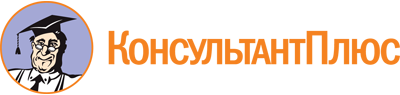 Областной закон Ростовской области от 03.09.2014 N 222-ЗС
(ред. от 29.03.2023)
"О социальном обслуживании граждан в Ростовской области"
(принят ЗС РО 29.08.2014)Документ предоставлен КонсультантПлюс

www.consultant.ru

Дата сохранения: 20.04.2023
 3 сентября 2014 годаN 222-ЗССписок изменяющих документов(в ред. Областных законов РО от 16.12.2015 N 459-ЗС,от 18.05.2016 N 536-ЗС, от 07.11.2016 N 660-ЗС, от 04.05.2018 N 1371-ЗС,от 18.06.2018 N 1391-ЗС, от 18.06.2019 N 161-ЗС, от 03.12.2020 N 400-ЗС,от 09.11.2021 N 586-ЗС, от 22.11.2021 N 614-ЗС, от 29.11.2022 N 779-ЗС,от 29.03.2023 N 845-ЗС)Список изменяющих документов(в ред. Областного закона РО от 09.11.2021 N 586-ЗС)